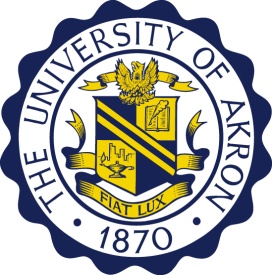 						               (University’s OTT will provide)